Atlanta Metropolitan State CollegeEasley Pavilion & Conference Center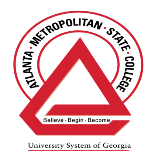 Welcome Conference Center VisitorWireless Usage InfoNetwork:		AMSC_ConferencesUsername:	easleypvPassword:	19742013